МЕТОДИЧЕСКИЕ РЕКОМЕНДАЦИИ ДЛЯ ПРОВЕДЕНИЯ ПРАКТИЧЕСКИХ ЗАНЯТИЙ ДЛЯ СТУДЕНТОВ СЕСТРИНСКОГО  ОТДЕЛЕНИЯСодержаниеМетодические рекомендации для студентов практического занятия по теме: «Общие основы массажа. Техника приемов поглаживания и растирания.»	2Методические рекомендации для студентов практического занятия по теме: «Техника приемов разминания и вибрации».	5Методические рекомендации для студентов практического занятия по теме:«Массаж волосистой части головы, лица, шеи.»	8Методические рекомендации для студентов практического занятия по теме: «Массаж спины, живота.»	11Методические рекомендации для студентов практического занятия по тем: «Массаж грудной клетки.»	13Методические рекомендации для студентов практического занятия по теме: «Массаж верхних и нижних конечностей.»	15Методические рекомендации для студентов практического занятия по теме: «Медицинский массажпри болезнях системы кровообращения. Медицинский массаж при заболеваниях органов дыхания и пищеварения.»	18Методические рекомендации для студентов практического занятия по теме: «Медицинский массаж при болезнях почек, мочевыделительной системы. Медицинский массаж при болезнях эндокринной системы, нарушениях обмена веществ.»	21Методические рекомендации для студентов практического занятия по теме: «Медицинский массаж пациентов с болезнями нервной системы. Медицинский массаж при кожных заболеваниях.».	25Методические рекомендации для студентов практического занятия по теме: «Медицинский массаж при болезнях костно-мышечной системы. Медицинский массаж в травматологии,ортопедии, хирургии.»	29Методические рекомендации для студентов практического занятия по теме: «Медицинский массаж в акушерстве и гинекологии. Медицинский массаж у детей разных возрастов.»	38Методические рекомендации для студентов практического занятия по теме: «Общие основы массажа. Техника приемов поглаживания и растирания.»Тип занятия: практическоеМесто проведения: кабинет доклинической практики основ массажа.Время: 270минутДидактическая база занятия: методические рекомендации для преподавателя и студентов к практическому и семинарскому занятию, учебники, медицинские журналы, видео.Межпредметные связи: Анатомия В.Я. Липченко, Р.П. Самускв «Атлас нормальной анатомии человека» стр. 17-148Внутрипредметные связи:  Л.В. Козлова, С.А. Козлов, Л.А. Семененко «Основы реабилитации : ПМ 02. Участие в лечебно- диагностическом и реабилитационном процессе», Ростов н/Д, 2018г. стр.  61 - 119  Лукомский И.В.., Стэх Э.Э.Улащик В. С. «Физиотерапия лечебная физкультура массаж», Минск .,; «Гигиенические основы массажа» В.И. Дубровский «Лечебный массаж» стр. 10-44Cтудент должен знать:понятие массажа;виды массажаисторию развития массажа, как науки;место массажа среди других методов лечения;роль массажа в реабилитации и лечении пациентов;влияние массажа на функциональное состояние организма;общее и специальное действие массажа ( на кожу, мышцы, крово- и лимфообращение, нервную систему, обменные процессы, суставы);показания и противопоказания к применению массажа; требования к массажисту, подготовку его к массажу;подготовку массируемого к массажу;оборудование кабинета для проведения массажа; правила построения процедуры и курса массажа, их длительность; особенности сестринского процесса при уходе за больными, получившими массаж. оборудование массажного кабинета, основные и вспомогательные приемы поглаживания и растирания, физиологическое влияние, методические указания и ошибки при выполнении приемов.Студент должен уметь:построить процедуру массажа с учетом состояния пациента;объяснить особенности сестринского процесса при уходе за пациентами, получающими массаж.выполнить технику приемов поглаживания и растирания.ХРОКАРТА ПРАКТИЧЕСКОГО ЗАНЯТИЯОрганизационный момент. – 1минВступительное слово преподавателя – 4 минКонтроль знаний семинар – 55 минОбъяснение нового материала – 30 минПерерыв (физ. минутка) 5 минСамостоятельная работа – 140 минКонтроль знаний – 25 минПодведение итогов и оформление дневников – 10 минХОД ЗАНЯТИЯВопросы для контроля знаний студентов.Дать определение термина массаж.Какие виды массажа Вы знаете?Требования к помещению?Требования к пациенту?Требования к массажисту?Какое влияние оказывает массаж на организм?Противопоказания к массажу.Рассказать о режиме работы массажиста.Правила построения массажной процедуры.Правила построения курса.Прием поглаживание - его физ. действие.Прием растирание - его физ. действие.Прием разминание - его физ. действие.Прием вибрация - его физ. действие.Практические манипуляции.Техника приемов поглаживания:основныхвспомогательныхТехника приемов разминания:основныхвспомогательныхОснащение рабочего места:Массажные столы.Простыни, полотенца, валики, подушки.Литература:Л.В. Козлова, С.А. Козлов, Л.А. Семененко «Основы реабилитации : ПМ 02. Участие в лечебно- диагностическом и реабилитационном процессе», Ростов н/Д, 2018г. стр.  61 - 119 Лукомский И.В.., Стэх Э.Э., Улащик В. С. «Физиотерапия лечебная физкультура массаж», Минск .,; «Гигиенические основы массажа» В.И. В.И. Дубровский «Лечебный массаж» стр. 10-44Методические рекомендации для студентов практического занятия по теме: «Техника приемов разминания и вибрации».Тип занятия: практическоеМесто проведения: кабинет доклинической практики основ массажа.Время: 270минутДидактическая база занятия: методические рекомендации для преподавателя и студентов к практическому, учебники, медицинские журналы, видно.Внутрипредметные связи: Л.В. Козлова, С.А. Козлов, Л.А. Семененко «Основы реабилитации : ПМ 02. Участие в лечебно- диагностическом и реабилитационном процессе», Ростов н/Д, 2018г. стр.  99 - 119      Лукомский И.В. Э.Э. Стэх B.C. Улащик Физиотерапия, лечебная физкультура, массаж. Минск стр 293-331Межпредметные связи: Р.П. Самусев « Анатомия человека» Москва 1995 стр 437-447 Студент должен знать:физиологическое влияние приемов разминания и вибрации на организм человека;основные и вспомогательные приемы разминания и вибрации;методические указания к применению приемов разминания и вибрация.ошибки при их выполнении.Студент должен уметь:выполнить основные и вспомогательные приемы разминания и вибрации.ХРОКАРТА ПРАКТИЧЕСКОГО ЗАНЯТИЯОрганизационный момент. – 1минВступительное слово преподавателя – 4 минКонтроль знаний– 25 минОбъяснение нового материала – 30 минПерерыв (физ. минутка) 5 минСамостоятельная работа – 160 минКонтроль знаний – 25 минПодведение итогов и оформление дневников – 10 минХОД ЗАНЯТИЯПрактические манипуляции,Техника основных  вспомогательных приемов разминания и вибрации. Техника основных и вспомогательных приемов поглаживания и растирания( на оценку).Оснащение рабочего места:Массажные столы.Простыни, полотенце, валики, подушки, крема, масла.Литература:Лукомский И.В. Э.Э. Стех, B.C. Улащик Физиотерапия, лечебная физкультура, массаж. Минск стр 293-331Р.П. Самусев Анатомия человек. Москва 1995 стр 437-447Л.В. Козлова, С.А. Козлов, Л.А. Семененко «Основы реабилитации : ПМ 02. Участие в лечебно- диагностическом и реабилитационном процессе», Ростов н/Д, 2018г. стр.  61 - 119 Методические рекомендации для студентов практического занятия по теме:«Массаж волосистой части головы, лица, шеи.»Тип занятия: практическоеМесто проведения: кабинет доклинической практики основ массажа.Время: 270минутДидактическая база занятия: методические рекомендации для преподавателя и студентов к практическому, учебники, медицинские журналы, видно.Межпредметные связи: Анатомия В.Я. Липченко, Р.П. Самускв «Атлас нормальной анатомии человека» стр. 17-148Внутрипредметные связи: Л.В. Козлова, С.А. Козлов, Л.А. Семененко «Основы реабилитации : ПМ 02. Участие в лечебно- диагностическом и реабилитационном процессе», Ростов н/Д, 2018г. стр.  154 - 155      Лукомский ИВ.., Стэх Э.Э.Улащик В. С. «Физиотерапия лечебная физкультура массаж», Минск .,; «Гигиенические основы массажа» В.И. Дубровский «Лечебный массаж» стр. 10-44;45-62Студент должен знать:Показания и противопоказания к применению массажаПлан массажа волосистой части головы, лица, шеи.Методические указания к массажу волосистой части головы, лица, шеи.Студент должен уметь:Провести массаж - волосистой части головы, лица, шеи.ХРОКАРТА ПРАКТИЧЕСКОГО ЗАНЯТИЯОрганизационный момент. – 1минВступительное слово преподавателя – 4 минКонтроль знаний– 25 минОбъяснение нового материала – 30 минПерерыв (физ. минутка) 5 минСамостоятельная работа – 140 минКонтроль знаний – 25 минПодведение итогов и оформление дневников – 10 минХОД ЗАНЯТИЯПрактические манипуляции. Техника массажа волосистой части головы, лица, шеи, спины.Оснащение рабочего места:Массажные столы.Простыни, полотенца, валики, подушки, крема, масла.Литература:Лукомский И.В.., Стэх Э.Э.Улащик В. С. «Физиотерапия лечебная физкультура массаж», Минск.,; «Гигиенические основы массажа»В.И. Дубровский «Лечебный массаж» стр. 10-44 45-62Л.В. Козлова, С.А. Козлов, Л.А. Семененко «Основы реабилитации : ПМ 02. Участие в лечебно- диагностическом и реабилитационном процессе», Ростов н/Д, 2018г. стр.  154 - 155      Методические рекомендации для студентов практического занятия по теме: «Массаж спины, живота.»Тип занятия: практическоеМесто проведения: кабинет доклинической практики основ массажа.Время: 270минутДидактическая база занятия: методические рекомендации для преподавателя и студентов к практическому, учебники, медицинские журналы, видно.Межпредметные связи: Анатомия В.Я. Липченко, Р.П. Самускв «Атлас нормальной анатомии человека» стр. 17-148Внутри предметные связи : Л.В. Козлова, С.А. Козлов, Л.А. Семененко «Основы реабилитации : ПМ 02. Участие в лечебно- диагностическом и реабилитационном процессе», Ростов н/Д, 2018г. стр.  137 - 140      Лукомский ИВ.., Стэх Э.Э.Улащик В. С. «Физиотерапия лечебная физкультура массаж», Минск 1998 293-331.,; «Гигиенические основы массажа» В.И. Дубровский «Лечебный массаж» стр. 10-44;45-62Студент должен знать:Показания и противопоказания к применению массажаПлан массажа живота, спины.Методические указания к массажу живота, спины .Студент должен уметь:Провести массаж - живота, грудной клеткиХРОКАРТА ПРАКТИЧЕСКОГО ЗАНЯТИЯОрганизационный момент. – 1минВступительное слово преподавателя – 4 минКонтроль знаний– 25 минОбъяснение нового материала – 30 минПерерыв (физ. минутка) 5 минСамостоятельная работа – 140 минКонтроль знаний – 25 минПодведение итогов и оформление дневников – 10 минХОД ЗАНЯТИЯПрактические манипуляции.Техника массажа живота, спины.Оснащение рабочего места:Массажные столы.Простыни, полотенца, валики, подушки, крема, масла.Литература:Лукомский И.В.., Стэх Э.Э.Улащик В. С. «Физиотерапия лечебная физкультура массаж», Минск.,; «Гигиенические основы массажа»В.И. Дубровский «Лечебный массаж» стр. 10-44 45-62Л.В. Козлова, С.А. Козлов, Л.А. Семененко «Основы реабилитации : ПМ 02. Участие в лечебно- диагностическом и реабилитационном процессе», Ростов н/Д, 2018г. стр.  137 - 140      Методические рекомендации для студентов практического занятия по тем: «Массаж грудной клетки.»Тип занятия: практическоеМесто проведения: кабинет доклинической практики основ массажа.Время: 270минутДидактическая база занятия: методические рекомендации для преподавателя и студентовк практическому, учебники, медицинские журналы, видно.Межпредметные связи: Анатомия В.Я. Липченко, Р.П. Самускв «Атлас нормальной анатомии человека- стр. 17-148Внутри предметные связи : Л.В. Козлова, С.А. Козлов, Л.А. Семененко «Основы реабилитации : ПМ 02. Участие в лечебно- диагностическом и реабилитационном процессе», Ростов н/Д, 2018г. стр.  137 - 140      Лукомский ИВ.., Стэх Э.Э.Улащик В. С. «Физиотерапия лечебная физкультура массаж», Минск 1998 293-331.,; «Гигиенические основы массажа» В.И. Дубровский «Лечебный массаж» стр. 10-44;45-62После изучения темы студент должен знать:Показания и противопоказания к применению массажаПлан массажа грудной клетки.Методические указания к массажу грудной клетки.Студент должен уметь:Провести массаж – грудной клетки.ХРОКАРТА ПРАКТИЧЕСКОГО ЗАНЯТИЯОрганизационный момент. – 1минВступительное слово преподавателя – 4 минКонтроль знаний– 25 минОбъяснение нового материала – 30 минПерерыв (физ. минутка) 5 минСамостоятельная работа – 140 минКонтроль знаний – 25 минПодведение итогов и оформление дневников – 10 минХОД ЗАНЯТИЯПрактические манипуляции.Техника массажа грудной клетки.Оснащение рабочего места:Массажные столы.Простыни, полотенца, валики, подушки, крема, масла.Литература:Лукомский И.В.., Стэх Э.Э.Улащик В. С. «Физиотерапия лечебная физкультура массаж», Минск.,; «Гигиенические основы массажа»В.И. Дубровский «Лечебный массаж» стр. 10-44 45-62Л.В. Козлова, С.А. Козлов, Л.А. Семененко «Основы реабилитации : ПМ 02. Участие в лечебно- диагностическом и реабилитационном процессе», Ростов н/Д, 2018г. стр.  137 - 140Методические рекомендации для студентов практического занятия по теме: «Массаж верхних и нижних конечностей.»Тип занятия: практическоеМесто проведения: кабинет доклинической практики основ массажа.Время: 270минутДидактическая база занятия: методические рекомендации для преподавателя и студентов к практическому, учебники, медицинские журналы, видно.Межпредметные связи: Анатомия В.Я. Липченко, Р.П. Самускв «Атлас нормальной анатомии человека» стр. 17-148Внутрипредметные   связи: Л.В. Козлова, С.А. Козлов, Л.А. Семененко «Основы реабилитации : ПМ 02. Участие в лечебно- диагностическом и реабилитационном процессе», Ростов н/Д, 2018г. стр.     144 - 153    Лукомский  И.В..,   Стэх  Э.Э.Улащик  В.   С.   «Физиотерапия лечебная физкультура массаж». Минск 1998 293-331.,; «Гигиенические основы массажа» В.И. Дубровский «Лечебный массаж» стр. 10-44;45-62Студент должен знать:Показания и противопоказания к применению массажаПлан массажа верхних и нижних конечностей.Методические указания к массажу верхних и нижних конечностей.Студент должен уметь:Провести массаж - верхних и нижних конечностей.ХРОКАРТА ПРАКТИЧЕСКОГО ЗАНЯТИЯОрганизационный момент. – 1минВступительное слово преподавателя – 4 минКонтроль знаний– 25 минОбъяснение нового материала – 30 минПерерыв (физ. минутка) 5 минСамостоятельная работа – 160 минКонтроль знаний – 25 минПодведение итогов и оформление дневников – 10 минХОД ЗАНЯТИЯПрактические манипуляции.Техника массажа верхних и нижних конечностей.Оснащение рабочего места:Массажные столы.Простыни, полотенца, валики, подушки, крема, масла.Литература:Лукомский И.В.., Стэх Э.Э.Улащик В. С. «Физиотерапия лечебная физкультура массаж», Минск.,; «Гигиенические основы массажа»В.И. Дубровский «Лечебный массаж» стр. 10-44 45-62Л.В. Козлова, С.А. Козлов, Л.А. Семененко «Основы реабилитации : ПМ 02. Участие в лечебно- диагностическом и реабилитационном процессе», Ростов н/Д, 2018г. стр.     144 - 153    Методические рекомендации для студентов практического занятия по теме: «Медицинский массаж при болезнях системы кровообращения. Медицинский массаж при заболеваниях органов дыхания и пищеварения.»Тип занятия: практическоеМесто проведения: кабинет доклинической практики основ массажа.Время: 270минутДидактическая база занятия: методические рекомендации для преподавателя и студентов к практическому, учебники, медицинские журналы, видно.Межпредметные связи: Анатомия В.Я. Липченко, Р.П. Самускв «Атлас нормальной анатомии человека» стр. 17-148Внутрипредметные связи: Л.В. Козлова, С.А. Козлов, Л.А. Семененко «Основы реабилитации : ПМ 02. Участие в лечебно- диагностическом и реабилитационном процессе», Ростов н/Д, 2018г. стр. 330- 341       Лукомский ИВ.., Стэх Э.Э.Улащик В. С. «Физиотерапия лечебная физкультура массаж», Минск «Гигиенические основы массажа» В.И. Дубровский «Лечебный массаж» стр. 10-44;45-62Студент должен знать:Задачи и особенности методики массажа в различных стадиях И. Б. С., инфаркта миокарда, гипотонической болезни, гипертонической болезни, хронической сердечно- сосудистой недостаточности, атеросклерозе, варикозном расширении вен, облитерирующем эндартериите;Сочетание массажа с другими методами лечения;показания и противопоказания к применению массажа.Задачи и особенности методики массажа при нарушении функции дыхательной системы, пневмонии, эмфиземе лёгких, плевритах, бронхиальной астме;Задачи и особенности методики массажа при гастритах с повышенной секрецией и секреторной недостаточности, колитах и дискинезии кишечника, язвенной болезни, гастроптозах, заболеваниях печени и желчного пузыря;Сочетание массажа с другими методами лечения;Показания и противопоказания к применению массажа.Студент должен уметь:Обосновать назначение массажа при различных заболеваниях сердечно- сосудистой системы, дыхательной системы и пищеварения;  -выполнить гигиенический массаж и массаж при заболеваниях:ИБС;Гипертоническая болезнь;Гипотоническая болезнь;Хроническая сердечно- сосудистая недостаточность;Атеросклероз;Варикозное расширение вен;Облитерирующий эндартериит.Пневмония;Эмфизема лёгких;Сухой и эксудативный плевриты;Бронхиальная астма;Гастрит с повышенной секрецией и секреторной недостаточностью;КолитыЯзвенная болезнь желудка и двенадцатипертсной кишки;Заболевания печени и желчного пузыря.ХОД ЗАНЯТИЯПрактические манипуляции.Техника массажа:ИБС;Гипертоническая болезнь;Гипотоническая болезнь;Хроническая сердечно- сосудистая недостаточность;Атеросклероз;Варикозное расширение вен;Облитерирующий эндартериит.Пневмония;Эмфизема лёгких;Сухой и эксудативный плевриты;Бронхиальная астма;Гастрит с повышенной секрецией и секреторной недостаточностью;КолитыЯзвенная болезнь желудка и двенадцатипертсной кишки;Заболевания печени и желчного пузыря.Оснащение рабочего места:Массажные столы.Простыни, полотенца, валики, подушки, крема, масла.Литература:Лукомский И.В.., Стэх Э.Э.Улащик В. С. «Физиотерапия лечебная физкультура массаж», Минск.,; «Гигиенические основы массажа»В.И. Дубровский «Лечебный массаж» стр. 10-44 45-62Л.В. Козлова, С.А. Козлов, Л.А. Семененко «Основы реабилитации : ПМ 02. Участие в лечебно- диагностическом и реабилитационном процессе», Ростов н/Д, 2018г. стр. 330- 341Методические рекомендации для студентов практического занятия по теме: «Медицинский массаж при болезнях почек, мочевыделительной системы. Медицинский массаж при болезнях эндокринной системы, нарушениях обмена веществ.»Тип занятия: практическоеМесто проведения: кабинет доклинической практики основ массажа. Время: 270минутДидактическая база занятия: методические рекомендации для преподавателя и студентов к практическому, учебники, медицинские журналы, видно.Внутрипредметные связи: Л.В. Козлова, С.А. Козлов, Л.А. Семененко «Основы реабилитации : ПМ 02. Участие в лечебно- диагностическом и реабилитационном процессе», Ростов н/Д, 2018г. стр.  349 – 368.      Лукомский И.В. Э.Э. Стэх B.C. Улащик Физиотерапия, лечебная физкультура, массаж. Минск стр 293-331Межпредметные связи: Р.П. Самусев « Анатомия человека» Москва 1995 стр 437-447 Маколкин В.И. «Внутренние болезни» Москва 1998 стр. 317Студент должен знать:Задачи и особенности методики массажа при последствиях болезней мочевыделительной системыЗадачи и особенности методики массажа при сахарном диабете, подагре, ожирении;Показания и противопоказания к применению массажа;Сочетание массажа с другими методами лечения.Студент должен уметь:Обосновать назначение массажа при заболеваниях мочевыделительной и эндокринной системы, нарушениях обмена веществ;Выполнить гигиенический массаж и массаж при заболеваниях:Мочекаменная болезнь;Пиелонефрит;Сахарный диабет;Ожирение;Подагра.Сочетание массажа с другими методами лечения.ХРОКАРТА ПРАКТИЧЕСКОГО ЗАНЯТИЯОрганизационный момент. – 1минВступительное слово преподавателя – 4 минКонтроль знаний– 25 минОбъяснение нового материала – 30 минПерерыв (физ. минутка) 5 минСамостоятельная работа – 160 минКонтроль знаний – 25 минПодведение итогов и оформление дневников – 10 минХОД ЗАНЯТИЯПрактические манипуляции.Техника массажа:Мочекаменная болезнь;Пиелонефрит;Сахарный диабет;Ожирение;Подагра.Сочетание массажа с другими методами лечения.Оснащение рабочего места:Массажные столы.Простыни, полотенца, валики, подушки, крема, масла.Литература:Лукомский И.В. Э.Э. Стэх ВС. Улащик Физиотерапия, лечебная физкультура, массаж. Минск стр 293-331Р.П. Самусев « Анатомия человека» Москва 1995 стр 437-447Маколкин В.И. «Внутренние болезни» Москва 1998 стр. 317Л.В. Козлова, С.А. Козлов, Л.А. Семененко «Основы реабилитации : ПМ 02. Участие в лечебно- диагностическом и реабилитационном процессе», Ростов н/Д, 2018г. стр.  349 – 368.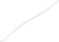 Методические рекомендации для студентов практического занятия по теме: «Медицинский массаж пациентов с болезнями нервной системы. Медицинский массаж при кожных заболеваниях.».Тип занятия: практическоеМесто проведения: кабинет доклинической практики основ массажа.Время: 270минутДидактическая база занятия: методические рекомендации для преподавателя и студентов к практическому, учебники, медицинские журналы, видно.Внутрипредметные связи: Л.В. Козлова, С.А. Козлов, Л.А. Семененко «Основы реабилитации : ПМ 02. Участие в лечебно- диагностическом и реабилитационном процессе», Ростов н/Д, 2018г. стр.  349 – 368.      Лукомский И.В. Э.Э. Стэх B.C. Улащик Физиотерапия, лечебная физкультура, массаж. Минск стр 293-331Межпредметные связи: Р.П. Самусев « Анатомия человека» Москва 1995 стр 437-447 Маколкин В.И. «Внутренние болезни» Москва 1998 стр. 317Студент должен знать:Задачи и особенности методики массажа при последствиях острого нарушения мозгового кровообращения, травмах головного и спинного мозга, периферической системы, неврозах, шейно-грудном и пояснично-крестцовом остеохондрозах, вялых и спастических параличах;Задачи и особенности методики массажа при заболеваниях кожи;Показания и противопоказания к применению массажа;Сочетание массажа с другими методами лечения.Студент должен уметь:Обосновать назначение массажа при заболеваниях нервной системы и её травмах, нарушениях обмена веществ;Выполнить гигиенический массаж и массаж при заболеваниях:Последствия острого нарушения мозгового кровообращения;Травмы головного и спинного мозга;Вялые и спастические параличи;Шейно-грудной и пояснично-крестцовый остеохондроз;Неврозы;Неврит лицевого нерва;Повреждение периферических нервов;Хроническая экземаИхтиозПсориазСочетание массажа с другими методами лечения.ХРОКАРТА ПРАКТИЧЕСКОГО ЗАНЯТИЯОрганизационный момент. – 1минВступительное слово преподавателя – 4 минКонтроль знаний– 25 минОбъяснение нового материала – 30 минПерерыв (физ. минутка) 5 минСамостоятельная работа – 160 минКонтроль знаний – 25 минПодведение итогов и оформление дневников – 10 минХОД ЗАНЯТИЯПрактические манипуляции.Техника массажа: Последствия острого нарушения мозгового кровообращения;Травмы головного и спинного мозга;Вялые и спастические параличи;Шейно-грудной и пояснично-крестцовый остеохондроз;Неврозы;Неврит лицевого нерва;Повреждение периферических нервов;Хроническая экземаИхтиозПсориазСочетание массажа с другими методами лечения.Оснащение рабочего места:Массажные столы.Простыни, полотенца, валики, подушки, крема, масла.Литература:Лукомский И.В. Э.Э. Стэх ВС. Улащик Физиотерапия, лечебная физкультура, массаж. Минск стр 293-331Р.П. Самусев « Анатомия человека» Москва 1995 стр 437-447Маколкин В.И. «Внутренние болезни» Москва 1998 стр. 317Л.В. Козлова, С.А. Козлов, Л.А. Семененко «Основы реабилитации : ПМ 02. Участие в лечебно- диагностическом и реабилитационном процессе», Ростов н/Д, 2018г. стр.  349 – 368.Методические рекомендации для студентов практического занятия по теме: «Медицинский массаж при болезнях костно-мышечной системы. Медицинский массаж в травматологии, ортопедии, хирургии.»Тип занятия: практическое.Место проведения: кабинет доклинической практики.Время 270 минут.Дидактическая база занятия: мел, тесты, учебники, методические рекомендации для студентов, куклы, видеофильм.Внутрипредметные связи: Л.В. Козлова, С.А. Козлов, Л.А. Семененко «Основы реабилитации : ПМ 02. Участие в лечебно- диагностическом и реабилитационном процессе», Ростов н/Д, 2018г. стр.   368 – 388.  Лукомекий И.В. Э.Э. Стах B.C. Улащик Физиотерапия, лечебная физкультура, массаж. Минск стр 293-331Межпредметные связи: Р.П. Самусев « Анатомия человека» Москва 1995 стр 437-447 МаколкинВ.И. «Внутренние болезни» Москва 1998 стр. 31После изучения темы студент должен знать:Задачи и особенности методики массажа при переломах, вывихах: в зависимости от вида иммобилизации и периода лечения, д также ожогах, отморожениях, травмах позвоночника, грудной клетки, суставов, костей таза;Роль массажа в профилактике посттравматических осложнений;Задачи и особенности методики массажа в пред - и послеоперационные периоды, при операциях на органах грудной и брюшной полостей;Сочетание массажа с другими методами лечения,Показания и противопоказания к применению массажа.Студент должен уметь:Обосновать назначение массажа при заболеваниях и травмах опорно - двигательного аппарата;Обосновать назначение массажа в пред - и послеоперационном периодах при операциях на органах грудной и брюшной полостей; -Выполнить гигиенический массаж и массаж при заболеваниях:ОжогиПереломы костей таза;Переломы позвоночника;Переломы костей верхних и нижних конечностей;Контрактры суставов;Вывихи;Бурситы;Тендовагинит;Выполнять массаж в пред- и послеоперационном периодах при операциях на органах грудной и брюшной полостей.ХРОКАРТА ПРАКТИЧЕСКОГО ЗАНЯТИЯОрганизационный момент -2мин.Вступительное слово преподавателя – 3 минКонтроль знаний - 30 минОбъяснение нового материала - 60 минОтдых - 10 минСамостоятельная работа 140 минЗакрепление -  20 мин.Заключительная часть -  10 мин.ХОД ЗАНЯТИЯПрактические манипуляции:Техника массажа:ОжогиПереломы костей таза;Переломы позвоночника;Переломы костей верхних и нижних конечностей;Контрактры суставов;Вывихи;Бурситы;Тендовагинит;Оснащение рабочего места:1. Массажные столы.2. Простыни, полотенца, валики, подушки, крема, масла.Литература:1. Лукомский И.В. Э.Э. Стэх ВС. Улащик Физиотерапия, лечебная физкультура, массаж. Минск стр 293-3312. Р.П. Самусев « Анатомия человека» Москва 1995 стр 437-4473. Л.В. Козлова, С.А. Козлов, Л.А. Семененко «Основы реабилитации : ПМ 02. Участие в лечебно- диагностическом и реабилитационном процессе», Ростов н/Д, 2018г. стр.  349 – 368.Методические рекомендации для студентов практического занятия по теме: «Медицинский массаж в акушерстве и гинекологии. Медицинский массаж у детей разных возрастов»Цели:Изучить общие основы массажа, технику классического массажа и гинекологического.Сформировать понятие о методике массажа .Развитие у студентов профессиональных качеств, логического клинического мышления. Тип занятия: практическоеМесто проведения: кабинет доклинической практики основ массажа.Время: 270минутДидактическая база занятия: методические рекомендации для преподавателя и студентов к практическому занятию, учебники, медицинские журналы, видно, DVD.Межпредметные связи: Анатомия В.Я. Линченко, Р.П. Самускв «Атлас нормальной анатомии человека» стр. 17-148Внутрипредметные связи:  Л.В. Козлова, С.А. Козлов, Л.А. Семененко «Основы реабилитации : ПМ 02. Участие в лечебно- диагностическом и реабилитационном процессе», Ростов н/Д, 2018г. стр.    61 – 64.    Лукомский И.В.., Стэх Э.Э.Улащик В. С. «Физиотерапия лечебная физкультура массаж», Минск «Гигиенические основы массажа» В.И. Дубровский «Лечебный массаж» стр. 10-44;45-62Студент должен знать:анатомо-физиологические особенности женского организма;задачи и особенности методики массажа в различные фазы беременности, в послеродовом периоде, нарушения менструального цикла, воспалительных заболеваниях, аномальных положениях матки.Студент должен уметь:обосновать назначение массажа при гинекологических заболеваниях в акушерстве;объяснить особенности сестринского процесса при уходе за пациентом, получающим массаж;подготовить ребенка к процедуре массажа и провести его;самостоятельно построить процедуру массажа;выполнить детям гигиенический массаж и массаж при заболеваниях:пупочная грыжа;плоскостопие;мышечная кривошея;обосновать назначение массажа при сколиозе, рахите, плоскостопии, мышечной кривошее, пупочной грыжи, ОРВИ;оценить реакцию ребенка на процедуру:выполнить массаж при заболеваниях:болезненная менструация;аменорея.ХРОКАРТА ПРАКТИЧЕСКОГО ЗАНЯТИЯОрганизационный момент. – 1минВступительное слово преподавателя – 4 минКонтроль знаний– 25 минОбъяснение нового материала – 30 минПерерыв (физ. минутка) 5 минСамостоятельная работа – 160 минКонтроль знаний – 25 минПодведение итогов и оформление дневников – 10 минХОД ЗАНЯТИЯТеоретическая часть.Массаж при бесплодииБесплодие - отсутствие способности к зачатию - является частой жалобой гинекологических больных. Причиной бесплодия могут быть следующие заболевания половых органов: воспаление маточных труб, сопровождающееся нарушением их проходимости, осложнением перистальтики и повреждением мерцательного покровного эпителия; эндометрит, особенно в сочетании с воспалением труб, эндоцервициты, копьпиты; неправильные положения матки, особенно в сочетании с воспалением маточных труб, разрывы щейки матки и промежности, опущение и выпадение половых органов, рубцовые сращения (синехии) в полости матки, образовавшиеся после грубого выскабливания и др.Бесплодие может возникать в связи с инфатилизмом, заболеваниями желез внутренней секреции, нарушением условии питания и др.В комплексном лечении бесплодия важным является включение гинекологического массажа, а также применение сегментарно-рефлекторного_массажа (воздействие на паравертебральные рефлексогенные зоны, пояснич'ную область, ягодичные мышцы и приводящие мышцы бедра). Кроме того, следует воздействовать возбуждающим методом на БАТ. Продолжительность массажа 3 -10 мин. Курс 20-30 процедур. В год 2-4 курса.Массаж при ретрофлексии и ретроверсии матки.Ретроверсия может возникать в том случае, если верхний отдел тела матки соединен параметрическими спайками с серозной оболочкой прямой кишки. При инфантилизме иногда наблюдается подвижная ретроверсия матки, связанная со слабостью крестцовоматочных связок и короткостью передней части свода влагалища; при короткой передней части шейка матки оттягивается кпереди, а тело матки наклоняется кзади. Как самостоятельная аномалия положения матки ретро версия наблюдается редко.. Ретро версия обычно предшествует ретрофлексии - переход матки из нормального положения в ретрофлексию происходит через стадию ретро версии.Ретрофлексия характеризуется тем, что угол между телом и шейкой матки открыт кзади, тело матки отклонено кзади, шейка матки направлена кпереди. В противоположность нормальному положению тело матки находится в задней половине таза, шейка - в передней.При ретрофлексии придатки матки нередко опускаются вниз, располагаясь около матки или позади нее. При резкой степени перегиба матки может возникнуть венозный застой вследствие одновременного перегиба сосудов, особенно тонкостенных вен матки. Однако венозного застоя может и не быть.Ретрофлексированная матка может быть подвижной или неподвижно прикрепленной спайками к соседним органам, обычно к брюшине прямой кишки.К перегибу и наклонению матки кзади ведут разнообразные причины: понижение тонуса матки и связочного аппарата, родовая травма и неправильная инволюция половых органов, ослабление организма и др.При фиксированной ретрофлексии в комплексном лечении применяют гинекологический массаж.Гинекологический массаж про водят при отсутствии повышения температуры тела, лейкоцитоза, ускорения СОЭ, болевых ощущений.Задачи массаж:Повышение тонуса матки и ее связочного аппарата.Брюшного пресса и мышц тазового дна.Нормализация положения маткиМетодика массажа. Осторожное (мягкое) перемещение (сдвигание) матки в нормальное физиологическое положение (одной рукой изнутри) с включением также приемов, усиливающих кровообращение в матке (разминание, растирание и др.) - другой рукой снаружи. Продолжительность массажа 3-5 мин.Курс 10-15 процедур.Массаж при женском климаксе.Климакс женский (климактерический синдром). Характеризуется расстройствами, возникающими у женщин в переходные годы в связи с инволюционной перестройкой организма, обычно совпадающие с наступлением возрастной менопаузы. Возникновение климакса, связано с изменением функционального состояния ЦНС, а также с гинекологическими операциями (удаление яичников).Наступлению менопаузы предшествуют нарушения менструального цикла, расстройства нейрогенного характера (климактерический невроз), нарушение сна, приливы, чувство жара, потливость, транзиторная гипертония и др.Задачи массажа,Нормализация психоэмоционального состояния, сна,Улучшение крово- и лимфообращения, обменных процессов, трофики тканей.Методика массажа. Проводят массаж спины, ягодичных мышц, нижних конечностей, живота и активизацию дыхания (растирание межреберных мышц, сдавление нижних отделов грудной клетки). Применяют поглаживание, растирание, разминание и потряхивание мышц. Продолжительность массажа 8-12 мин. Для нормализации сна массаж про водят в сочетании с цветомузыкой, приемом кислородного коктейля. Включают также занятия ЛФК, прогулки, закаливание.Массаж при беременности Токсикоз беременности может возникнуть в первой половине ее. Проявляется токсикоз повышением артериального давления, отеками и другими симптомами. Поздний токсикоз беременности встречается чаще при двойне и при беременности с многоводием,.Отмечено, что при позднем токсикозе беременности понижается кровоток в матке и последе. Ишемия матки приводит к ряду изменений метаболических процессов. Характерны жалобы на общую слабость,усталость, головную боль, диспепсические нарушения.Во второй половине беременности нередко отмечаются отеки в области лодыжек, передней поверхности большеберцовой кости и других местах. Нередки случаи пастозности голеней.Массаж способствует ликвидации отеков (за счет ускорения крово- и лимфотока), улучшает метаболизм тканей, снимает нервно-рефлекторные реакции с сосудистой системы, нормализует сон.Методика массажа. При токсикозах с повышением артериального давления проводят массаж воротниковой области, спины, ягодичных мышц. Применяют поглаживание, растирание и неглубокое разминание. Продолжительность массажа 8-10 мин.При выраженных отеках нижних конечностей методика массажа следующая.Положение при проведении массажа спины, поясницы - на боку, а нижних конечностей - лежа на спине (ноги при этом слегка приподняты). Ноги массируют с бедер, затем голени, заканчивают массаж мягким поглаживанием от кончиков пальцев (тыла стопы) к паховой области.Приемы - рубление, поколачивание и глубокое разминание- не проводят. Продолжительность массажа 5-10 мин. Массаж можно проводить в течение дня многократно.Массаж при лактационном мастите.Ланктационные маститы представляют собой воспалительные заболевания молочной железы.Предрасполагающим моментом к возникновению маститов являются трещины сосков, через которые инфекция внедряется в железу.Массаж применяют с профилактической целью с первых дней кормления и проводят перед кормлением. Вначале массируют рефлексогенные зоны шейно-грудной отдел позвоночника, а затем молочные железы. Можно выполнять самомассаж. Массаж способствует увеличению лактации, предупреждению возникновения лактационных маститов.Методика массажа.Проводят поглаживание, растирание и выжимание (разминание) двумя руками от основания железы к ее соску. Продолжительность массажа 2-5 мин.При начинающемся мастите применяют УФО (ультрафиолетовое облучение), компрессы с противовоспалительными мазями и массаж молочной железы. Можно выполнять массаж льдом в первые 2-3 сут.При кормлении ребенка методика массажа следующая. Необходимо вымыть руки теплой водой с мылом. Ногти должны быть коротко подстрижены. Проводят поглаживание и растирание вокруг железы, затем ее двумя руками от основания выжимают к соску; разминают также двумя руками от основания к соску; одной рукой поддерживают железу с внутренней стороны, а другой растирают, разминают от основания к соску.Продолжительность массажа 5-10 мин.Массаж при аменореи Аменорея (отсутствие менструации) в период половой зрелости - паталогическое явление. Патологическая аменорея является частым симптомом тяжелых инфекционных заболеваний, нарушений нервной и эндокринной систем, резко выраженного инфатилизма, интоксикаций, расстройств питания и некоторых гинекологических заболеваний.При расстройствах менструальной функции, связанных с инфантилизмом и понижением функции яичника назначают гинекологический массаж. Курс массажа 15-20 процедур. В год 3-4 курса в сочетании с физио- и гидротерапией, грязелечением, ЛФК, сауной и физкультурой (лыжи, велосипед, бег).Массаж при болезненных менструацияхБолезненные менструации относятся к сравнительно частым расстройствам менструальной функции. Обычно боль возникает до начала менструации и продолжается в течение 1-го дня или первых дней ее. Боли могут быть тупыми, тянущими или чрезвычайно сильными, судорожными. Нередко возникают тошнота рвота, потливость, спастические, запоры, головная боль и другие расстройства, нарушающие общее состояние и трудоспособность женщины.Методика массажа. Проводят массаж_спины, ягодичных мышц, нижних конечностей и брюшной стенки. Исключают приемы: рубление, поколачивание. Продолжительность массажа 5-10 мин. Массаж начинают за 3-5 дней до менструации. Исследования показали, что массаж действует аналгезирующе.Массаж при недоразвитии маткиГенитальный инфантилизм возникает при нарушении питания(в частности, при гипоавигаминозах) и в результате тяжелых хронических заболеваний, перенесенных в детстве или в период полового созревания, а также интоксикации и расстройства функции желез внутренней секреции.Непосредственной причиной недоразвития матки и других отделов половой системы является задержка развития яичников и понижение их внутрисекреторной функции.При недоразвитии матки наблюдаются нарушения менструальной, половой, детородной и секреторной функции. Инфатилизму присущи симптомы функциональных расстройств сердечно-сосудистой и нервной систем.Гинекологический массаж применяют в комплексе с ЛФК, физио- и гидропроцедурами. Проводят также общий массаж, который способствует улучшению крово- и лимфообращения, укреплению (нормализации) психоэмоционального состояния больной, устранению болевых явлений при менструации. Продолжительность 10-15 мин; 15-20 процедур.Общие основы детского массажа.Массаж и гимнастика для детей раннего возраста проводиться специалистом, комплексы можно начинать с 1,5 месяцев жизни ребенка, а при патологиях и ранее.Оборудование:столбайковое одеялоклеенкапеленкаУсловия для проведения процедур:t0 не ниже 20-22 °С.Начинать после еды через 40-45 мин или до него.Ребенок должен быть спокоен.Желательно выполнять массаж без применение мазей, присыпок только при необходимости.Перед массажем ребенка раздевают, подмывают.Рекомендуется начальное положениена спине (ножками к массажисту) - массаж рук, ног, живота, груди.на животе - массаж спины, ягодиц, ног.Продолжительность общего массажа 30 минут, можно проводить в течении дня и по частям массаж.Показания к применению массажа и гимнастики:Врожденная мышечная кривошея.Врожденный вывих бедра.Врожденная косолапость.Пупочная грыжа.Рахит.ДУЛСколиотическая болезнь.Послеоперационный период.Предоперационный период.Гипотрофия, анемия.Заболевание органов дыхания.Дисфункция Ж.К.ТДля улучшения физического развития.Противопоказания к применению массажа и гимнастики.Острые лихохародные заболевания.Гнойничковые, грибковые заболевания.Остеомиелит.Кровотечения и склонность к ним.О воспалении поражения лимфатических узлов.Врожденные пороки сердца.Острая печеночная, почечная, сердечная недостаточности.Расстройства нервной системы.Большие пупочные, бедренные, мошоночные грыжи с наклонностями у ущемлению.Массаж и гимнастика в раннем детском возрасте.Лечебный массаж:Мышечная кривошея.Одно из самых распространенных заболеваний новорожденных. Причины:врожденное недоразвитие грудино - ключично - сосцевидной мышцы.травма её во время родовродовая травма шейного отдела позвоночника.Характеристика заболевания:Голова наклонена в сторону поражения и повернута в противоположную.Асимметрия лица и черепа.Лопатка, надплечье, ключица расположены выше на больной стороне.Сама мышца утолщается, уплотняется, укорачивается.Лечение начинается с 2-3 недельного возраста - положением (укладки), массажем и укладкой.Задачи:Улучшить кровообращение, лимфообращение.Способствовать расслаблению мышцы.Тонизировать мышцу с противоположной стороны.Методика:Ребенок лежит на спине, массажист фиксирует голову, оттянув её на себя и поворачивая в пораженную сторону, растягивая мышцы боковой стороны шеи. Затем наклоняет голову в сторону, противоположную пораженной стороне и поворачивает подбородок вверх.Положение на боку (на спине кривошеи) удерживая голову, быстро убираем руку 5-20 раз.Далее массаж:Массаж у клетки (поглаживание, растирание, нежная вибрация)Массаж живота (поглаживание)Здоровая сторона шеи (все приемы)Пораженная (поглаживание, лабильная вибрация)Массаж щеки на стороне кривошея (поглаживание, щипцеобразное растирание)Массаж спины.Поглаживание рук, ног.Продолжительность 10-15 минут.Курс лечения 15-20 процедур, ежедневно.ПлоскостопиеЗаболевание опорно - двигательного аппарата, которое проявляется в снижении сводов спины. Характеристика:Пятки отложены кнаружи.Обувь снашивается «заламывая задники и стирая внутреннюю часть подошвы или каблука.Боль при длительной ходьбе.Надо учитывать, что костный аппарат ещё неокрепший, мышцы и связки еще слабые. Окончательно своды стопы формируются к 3-4 годам.Стопы до 3-х летнего возраста кажутся плоскими, т.к. выемку заполняет мягкая жировая подушка (мнимое плоскостопие).Профилактика и лечениеЗадачи: способствовать укреплению мышц свода стопы.снять утомление.уменьшить болевой синдром.восстановить функцию стопы.	Рекомендации по профилактике:нельзя стеснять стопы ребенка (тесные носки, поЛ'зунки)до 1 года не надевать жесткую обувь.массаж, плавание, гимнастика с раннего возраста.излишний вес (ожирение)Лечение:Гимнастические упражнения:ходьба по «узкой дорожке»ходьба на наружных краях стопзахват мелких предметовсобирание пальцами ног тканисидение в позе «по-турецки»раскатывание палочкиприседание на полную стопуОртопедическая обувь, стельки.Массаж:массаж нижних конечностей (бедро, голень, стопа) вначале передняя, затем задняя поверхность, особое внимание мышцам голени и сводам стопы. 15 минут, 12-15 сеансов.СколиозПатология позвоночника, характеризующая искривлением вправо и влево со скручиванием позвонков вокруг вертикальной оси.Клиническая картина:степень - осанка вялая, с опущенной головой, сутулость, надплечье выше на стороне грудного сколиоза.степень - ассиметрия надплечий, лопаток, талии. Отклонение до 25 градусов от первичной дуги.степень - реберный горб и западение ребер. На стороне сколиоза сокращение большой грудной мышцы. Угол искривления до 45 градусов.степень - мышечная и костная деформация. Изменение конфигурации ребер, тела позвонков. Реберное выпячивание до 90 градусов основного искривления.Задачи:Повышение общего тонуса.Нормализация С.С.С. и дыхательной системы.Формирование правильной осанки.Способствовать укреплению мышц туловища.Выработка мышечного корсета.Методика:Положение лежа на животе - массаж: спины (вогнутости - приемы на расслабление, выпуклости - приемы на стимулирование)поясницы (оттягивание за гребень при сколиозе в поясничном отделе влево - за правый и наоборот)расслабление подлопаточной области.Положение на спине - массаж:передней поверхности грудной клетки (стимуляция, кроме верхнего отдела грудных мышц справа)передняя брюшная стенка ( стимуляция)В области запавших ребер и мышц не применять приемы жесткого надавливания. Продолжительность-20-30 минут. Курс 25 процедур.Пупочная грыжа.Патологическое состояние, при котором через несколько расширенное пупочное кольцо происходит выпячивание брюшины, сальника и даже кишечника.Чаще провоцирующими факторами является кашель, запоры, истеричный плач, рахит, недоношенность.Методика:Начинать с 2-3 недель жизни ребенка при заживленной пупочной раневой поверхности. Мягко, нежно вправить грудину. Все движения по часовой стрелки. Особое внимание косым, прямым мышцам живота.	..С 1,5 месячного возраста более энергичные приемы - расширения, надавливание, точечный массаж (стимулирование методом вокруг пупка, быстрые надавливания)Выкладывание на живот.Лейкопластырная фиксация.Время от 3 до 1_5', курс индивидуальный.Острые респираторные вирусные инфекции.Особенности органов дыхания у маленьких детей:носовые ходы узки и склонны к отеку;гортань и трахея недостаточно развиты, имеют рыхлую слизистую оболочку.формирование бронхиального дерева завершается только к 10 - летнему возрасту.Таким образом, дыхательная система, находясь в состоянии усиленного роста, выполняет значительную нагрузку.Метод ЛФК и массаж имеют первостепенное значение.Методика массажа:Легкое поглаживание грудной клетки и стоп можно начинать уже в первые дни болезни прямо под одеялом.После нормализации температуры методику расширяют, но ребенка полностью не раздевают:массаж спинымассаж реберных промежутковпоколачивание по грудной клеткемассаж пояснично - крестцовой области.массаж ногмассаж животаМассировать в соответствии с возрастным комплексом.Дыхательные упражнения.В зависимости от самочувствия ребенка массаж можно делать до 10 раз в день, чем слабее ребенок, тем занятия короче 2-5 минут.Ситуационные задачи.Ребенку 3 недели жизни.Объективно: асимметрия лица, черепа, голова наклонена вправо, с этой же стороны наблюдается утолщение и укорочение мышцы.Определите проблемы, спланируйте свои действия.Ребенку 2 недели жизни, часто кричит, беспокойный.Объективно: округлое выпячивание в области пупочного кольца.Определите проблемы, спланируйте свои действия.Ребенку 2 года. Наблюдается слабость, t - 37,9, кашель с затрудненным отхождением мокроты.Врачебный диатез ОРВИ. Определите проблемы, спланируйте действия.Ребенку 5 лет. Жалуется на быструю утомляемость при ходьбе, боль в икроножных мышцах. Врачебный диагноз: Плосковальгусная установка стоп.Определите проблемы, спланируйте свои действия.Практические манипуляции.Техника массажа при:АменореиОпущении маткиБесплодииБеременностиБолезненной менструации пупочная грыжа;Плоскостопие;Мышечная кривошея;Оснащение рабочего места:1.Массажные столы.2.Простыни, полотенца, валики, подушки, крема, масла. 3.Куклы.4.Одеяла, пеленки, клеенки.Литература:1. Лукомский И.В.., Стэх Э.Э.Улащик В. С. «Физиотерапия лечебная физкультура
массаж», Минск .,; «Гигиенические основы массажа»2. В.И. Дубровский «Лечебный массаж» стр. 10-44 45-62Анатомия В.Я. Линченко, Р.П. Самускв «Атлас нормальной анатомии человека» стр. 17-1483.Л.В. Козлова, С.А. Козлов, Л.А. Семененко «Основы реабилитации : ПМ 02. Участие в лечебно- диагностическом и реабилитационном процессе», Ростов н/Д, 2018г. стр.    61 – 64Содержание этапа занятияМетодическое обоснованиеМетодическое обеспечениеЗнания, умения Формируемые ОК, ПКЗнания, умения Формируемые ОК, ПКОрганизационный момент – 1 мин.Организационный момент – 1 мин.Организационный момент – 1 мин.Организационный момент – 1 мин.Организационный момент – 1 мин.Приветствие. Рапорт дежурного о готовности к занятию.Отмечает отсутствующих.Организует    и дисциплинирует. Создает рабочую обстановку.Журнал, дневникиОК 1ОК 7ОК 1ОК 7Вступительное слово преподавателя – 4 мин.Вступительное слово преподавателя – 4 мин.Вступительное слово преподавателя – 4 мин.Вступительное слово преподавателя – 4 мин.Вступительное слово преподавателя – 4 мин.Сообщает тему, план цели занятия, предлагает записать тему в дневник. Отвечает   на       вопросы студентов.Настраивает   на целенаправленную деятельность.Рабочая программа Лекция.Видео.ОК 1ОК 1Контроль знаний семинар – 55 мин.Контроль знаний семинар – 55 мин.Контроль знаний семинар – 55 мин.Контроль знаний семинар – 55 мин.Контроль знаний семинар – 55 мин.Преподаватель     проводит семинарское занятие.Проверка теоретических знаний по теме.Вопросы    для самоконтроля. Тестовые  задания. Задачи.ОК 2ОК 3ОК 4ПК 2.2ОК 2ОК 3ОК 4ПК 2.2Объяснение нового материала – 30 мин.Объяснение нового материала – 30 мин.Объяснение нового материала – 30 мин.Объяснение нового материала – 30 мин.Запись   темы   занятия   в дневник.Демонстрация       приемов поглаживания и растирания.Вызвать   интерес   к предстоящей   работе, активировать внимание.    Развитие самостоятельности.Методическая разработка, учебник, видно.ОК 1 ОК 4ОК 5ОК 6ОК 8ПК 2.1ПК 2.2ОК 1 ОК 4ОК 5ОК 6ОК 8ПК 2.1ПК 2.2Самостоятельная работа – 140 мин.Самостоятельная работа – 140 мин.Самостоятельная работа – 140 мин.Самостоятельная работа – 140 мин.Самостоятельная работа – 140 мин.Преподаватель проводит психологические игры. Работа малыми группами (по 2 человека) отработка приемов массажа поглаживания и растирания. Раздает ситуационные задачи (1 на 2 студента). Задание: решить ситуационные задачи.Развивает   умение общатьсяОбобщить     и систематизировать теоретические знания.Выявить коммуникативные способности студентов. Развить навыки по основным приемам массажа.карточки с ситуационными задачами,ОК 1 ОК 4ОК 5ОК 6ОК 8ПК 2.1ПК 2.2ОК 1 ОК 4ОК 5ОК 6ОК 8ПК 2.1ПК 2.2Контроль знаний – 25 мин.Контроль знаний – 25 мин.Контроль знаний – 25 мин.Контроль знаний – 25 мин.Контроль знаний – 25 мин.Решение      ситуационных задач.Определить    степень усвоения материала.задачиОК 2ОК 4ПК 2.3ПК 2.6ПК 2.7ОК 2ОК 4ПК 2.3ПК 2.6ПК 2.7Подведение итогов занятия -10 мин.Подведение итогов занятия -10 мин.Подведение итогов занятия -10 мин.Подведение итогов занятия -10 мин.Подведение итогов занятия -10 мин.Отмечает,   как   студенты справились с заданиями.Выявляет ошибки и пути их устранения.Выставляет   и   объявляет оценки.Осмысление результатов работы на практическом занятии.Стимулирует интерес к учёбе.Учебный журнал.ОК 2ПК 2.6ОК 2ПК 2.6Содержание этапа занятияМетодическое обоснованиеМетодическое обеспечениеЗнания, умения Формируемые ОК, ПКЗнания, умения Формируемые ОК, ПКОрганизационный момент - 1мин.Организационный момент - 1мин.Организационный момент - 1мин.Организационный момент - 1мин.Организационный момент - 1мин.Приветствие. Рапорт дежурного о готовности к занятию.Отмечает отсутствующих.Организует    и дисциплинирует. Создает рабочую обстановку.Журнал, дневникиВступительное слово преподавателя - 4 мин.Вступительное слово преподавателя - 4 мин.Вступительное слово преподавателя - 4 мин.Вступительное слово преподавателя - 4 мин.Вступительное слово преподавателя - 4 мин.Сообщает тему, план цели занятия, предлагает записать тему в дневник. Отвечает   на       вопросы студентов.Настраивает   на целенаправленную деятельность.Рабочая программа Лекция.Видео.ОК 1ОК 2ОК 7ОК 1ОК 2ОК 7Контроль знаний - 25 мин.Контроль знаний - 25 мин.Контроль знаний - 25 мин.Контроль знаний - 25 мин.Контроль знаний - 25 мин.Физиологическое   действие приема разминанияФизиологическое    действие приема вибрации.Методические рекомендации к приему разминания.Методические рекомендации к приему вибрацииОшибки   при   выполнении приема разминания.Ошибки  при  выполнении приема вибрации.Общие   требования    к выполнению    массажных процедур.Какие основные  приемы разминания.Какие    основные  приемы вибрации.Какие  вспомогательные приемы разминания.Какие     вспомогательные приемы вибрации.Требования   к     массажной процедуре.Требования к  массажному курсу.Далее задания в тестовой форме см учебно-методическое пособиеПроверка теоретических знаний по теме.Вопросы    для самоконтроля. Тестовые  задания. Задачи.ОК 3ОК 4ПК 2.3ОК 3ОК 4ПК 2.3Объяснение нового материала - 30 мин.Объяснение нового материала - 30 мин.Объяснение нового материала - 30 мин.Объяснение нового материала - 30 мин.Запись   темы   занятия   в дневник.Демонстрация       приемов поглаживания и растирания, отработка приемов разминания и вибрацииВызвать   интерес   к предстоящей   работе, активировать внимание.    Развитие самостоятельности.Методическая разработка, учебник, видео.ОК 1 ОК 4ОК 5ОК 6ОК 8ПК 2.1ПК 2.2ОК 1 ОК 4ОК 5ОК 6ОК 8ПК 2.1ПК 2.2Самостоятельная работа -140 мин.Самостоятельная работа -140 мин.Самостоятельная работа -140 мин.Самостоятельная работа -140 мин.Самостоятельная работа -140 мин.Преподаватель проводит психологические игры. Работа малыми группами (по 2 человека) отработка приемов массажа поглаживания и растирания. Раздает ситуационные задачи (1 на 2 студента). Задание: решить ситуационные задачи.Развивает   умение общатьсяОбобщить     и систематизировать теоретические знания.Выявить коммуникативные способности студентов. Развить навыки по основным приемам массажа.карточки с ситуационными задачами,ОК 1 ОК 4ОК 5ОК 6ОК 8ОК 12ПК 2.1ПК 2.2ОК 1 ОК 4ОК 5ОК 6ОК 8ОК 12ПК 2.1ПК 2.2Контроль знаний - 25 мин.Контроль знаний - 25 мин.Контроль знаний - 25 мин.Контроль знаний - 25 мин.Контроль знаний - 25 мин.Решение      ситуационных задач.Определить    степень усвоения материала.задачиОК 2ОК 4ПК 2.6ОК 2ОК 4ПК 2.6Подведение итогов занятия -10 мин.Подведение итогов занятия -10 мин.Подведение итогов занятия -10 мин.Подведение итогов занятия -10 мин.Подведение итогов занятия -10 мин.Отмечает,   как   студенты справились с заданиями.Выявляет ошибки и пути их устранения.Выставляет   и   объявляет оценки.Осмысление результатов работы на практическом занятии.Стимулирует интерес к учёбе.Учебный журнал.ОК 2ПК 2.6ОК 2ПК 2.6Содержание этапа занятияМетодическое обоснованиеМетодическое обеспечениеЗнания, умения Формируемые ОК, ПКЗнания, умения Формируемые ОК, ПКОрганизационный момент- 1мин.Организационный момент- 1мин.Организационный момент- 1мин.Организационный момент- 1мин.Организационный момент- 1мин.Приветствие. Рапорт дежурного о готовности к занятию.Отмечает отсутствующих.Организует    и дисциплинирует. Создает рабочую обстановку.Журнал, дневникиВступительное слово преподавателя- 4 мин.Вступительное слово преподавателя- 4 мин.Вступительное слово преподавателя- 4 мин.Вступительное слово преподавателя- 4 мин.Вступительное слово преподавателя- 4 мин.Сообщает тему, план цели занятия, предлагает записать тему в дневник. Отвечает   на       вопросы студентов.Настраивает   на целенаправленную деятельность.Рабочая программа Лекция.Видео.ОК 1ОК 2ОК 7ОК 1ОК 2ОК 7Контроль знаний - 25 мин.Контроль знаний - 25 мин.Контроль знаний - 25 мин.Контроль знаний - 25 мин.Контроль знаний - 25 мин.Каковы    показания для   массажа   волосистой части головы?Каковы   показания   для массажа лица?Каковы   показания   для массажа шеи?Каковы противопоказания    для массажа ?План массажа головы.План массажа лица.План массажа шеи.Методические рекомендации   к   массажу волосистой части головы.Методические рекомендации   к   массажу лица.Методические рекомендации   к   массажу шеи.Далее задания в тестовой форме см.уч.метод пособие .осыПроверка теоретических знаний по теме.Вопросы    для самоконтроля. Тестовые  задания. Задачи.ОК 3ОК 4 ПК 2.1ОК 3ОК 4 ПК 2.1Объяснение нового материала-30 мин.Объяснение нового материала-30 мин.Объяснение нового материала-30 мин.Объяснение нового материала-30 мин.Запись   темы   занятия   в дневник.Демонстрация  массажа волосистой части головы, лица, шеи, спиныВызвать   интерес   к предстоящей   работе, активировать внимание.    Развитие самостоятельности.Методическая разработка, учебник, видно.ОК 1 ОК 4ОК 5ОК 6ОК 8ПК 2.1ПК 2.2ОК 1 ОК 4ОК 5ОК 6ОК 8ПК 2.1ПК 2.2Самостоятельная работа-140 мин.Самостоятельная работа-140 мин.Самостоятельная работа-140 мин.Самостоятельная работа-140 мин.Самостоятельная работа-140 мин.Преподаватель проводит психологические игры. Работа малыми группами (по 2 человека) отработка приемов массажа поглаживания и растирания. Раздает ситуационные задачи (1 на 2 студента). Задание: решить ситуационные задачи.Развивает   умение общатьсяОбобщить     и систематизировать теоретические знания.Выявить коммуникативные способности студентов. Развить навыки по основным приемам массажа.карточки с ситуационными задачами,ОК 1ОК 4ОК 5ОК 6ОК 8ПК 2.1ПК 2.2ОК 1ОК 4ОК 5ОК 6ОК 8ПК 2.1ПК 2.2Контроль знаний- 25 мин.Контроль знаний- 25 мин.Контроль знаний- 25 мин.Контроль знаний- 25 мин.Контроль знаний- 25 мин.Решение      ситуационных задач.Определить    степень усвоения материала.задачиОК 2ОК 4ПК 2.7ОК 2ОК 4ПК 2.7Подведение итогов занятия-10 мин.Подведение итогов занятия-10 мин.Подведение итогов занятия-10 мин.Подведение итогов занятия-10 мин.Подведение итогов занятия-10 мин.Отмечает,   как   студенты справились с заданиями.Выявляет ошибки и пути их устранения.Выставляет   и   объявляет оценки.Осмысление результатов работы на практическом занятии.Стимулирует интерес к учёбе.Учебный журнал.ОК 2ПК 2.6ПК 2.3ОК 2ПК 2.6ПК 2.3Содержание этапа занятияМетодическое обоснованиеМетодическое обеспечениеЗнания, умения Формируемые ОК, ПКОрганизационный момент- 1мин.Организационный момент- 1мин.Организационный момент- 1мин.Организационный момент- 1мин.Приветствие. Рапорт дежурного о готовности к занятию.Отмечает отсутствующих.Организует    и дисциплинирует. Создает рабочую обстановку.Журнал, дневникиВступительное слово преподавателя- 4 мин.Вступительное слово преподавателя- 4 мин.Вступительное слово преподавателя- 4 мин.Вступительное слово преподавателя- 4 мин.Сообщает тему, план цели занятия, предлагает записать тему в дневник. Отвечает   на       вопросы студентов.Настраивает   на целенаправленную деятельность.Рабочая программа Лекция.Видео.ОК 1ОК 2ОК 7Контроль знаний - 25 мин.Контроль знаний - 25 мин.Контроль знаний - 25 мин.Контроль знаний - 25 мин.Каковы показания для     массажа     спины?Каковы   показания   для живота?Каковы противопоказания  для массажа живота?Каковы противопоказания  для массажа спины?План массажа живота. План массажа спины.Методические рекомендации   к   массажу живота.Методические рекомендации   к   массажу спины.Далее задания в тестовой форме см.уч.метод пособие .осыПроверка теоретических знаний по теме.Вопросы    для самоконтроля. Тестовые  задания. Задачи.ОК 3ОК 4ПК 2.3Объяснение нового материала-30 мин.Объяснение нового материала-30 мин.Объяснение нового материала-30 мин.Объяснение нового материала-30 мин.Запись   темы   занятия   в дневник.Демонстрация  массажа спины, животаВызвать   интерес   к предстоящей   работе, активировать внимание.    Развитие самостоятельности.Методическая разработка, учебник, видно.ОК 1 ОК 4ОК 5ОК 6ОК 8ПК 2.1ПК 2.2Самостоятельная работа-140 мин.Самостоятельная работа-140 мин.Самостоятельная работа-140 мин.Самостоятельная работа-140 мин.Преподаватель проводит психологические игры. Работа малыми группами (по 2 человека) отработка приемов массажа поглаживания и растирания. Раздает ситуационные задачи (1 на 2 студента). Задание: решить ситуационные задачи.Развивает   умение общатьсяОбобщить     и систематизировать теоретические знания.Выявить коммуникативные способности студентов. Развить навыки по основным приемам массажа.карточки с ситуационными задачами,ОК 1 ОК 4ОК 6ОК 8ОК 12ПК 2.1ПК 2.2Контроль знаний- 25 мин.Контроль знаний- 25 мин.Контроль знаний- 25 мин.Контроль знаний- 25 мин.Решение      ситуационных задач.Определить    степень усвоения материала.задачиОК 2ОК 4ПК 2.1Подведение итогов занятия-10 мин.Подведение итогов занятия-10 мин.Подведение итогов занятия-10 мин.Подведение итогов занятия-10 мин.Отмечает,   как   студенты справились с заданиями.Выявляет ошибки и пути их устранения.Выставляет   и   объявляет оценки.Осмысление результатов работы на практическом занятии.Стимулирует интерес к учёбе.Учебный журнал.ОК 1ОК 2ПК 2.6Содержание этапа занятияМетодическое обоснованиеМетодическое обеспечениеЗнания, умения Формируемые ОК, ПКОрганизационный момент- 1мин.Организационный момент- 1мин.Организационный момент- 1мин.Организационный момент- 1мин.Приветствие. Рапорт дежурного о готовности к занятию.Отмечает отсутствующих.Организует    и дисциплинирует. Создает рабочую обстановку.Журнал, дневникиВступительное слово преподавателя- 4 мин.Вступительное слово преподавателя- 4 мин.Вступительное слово преподавателя- 4 мин.Вступительное слово преподавателя- 4 мин.Сообщает тему, план цели занятия, предлагает записать тему в дневник. Отвечает   на       вопросы студентов.Настраивает   на целенаправленную деятельность.Рабочая программа Лекция.Видео.ОК 1ОК 2ОК 7Контроль знаний - 25 мин.Контроль знаний - 25 мин.Контроль знаний - 25 мин.Контроль знаний - 25 мин.Каковы показания для массажа грудной клетки? Каковы противопоказания для массажа грудной клетки?План массажа грудной клетки.Методические рекомендации к массажу грудной клетки.Далее задания в тестовой форме см.уч.метод пособие .осыПроверка теоретических знаний по теме.Вопросы    для самоконтроля. Тестовые  задания. Задачи.ОК 3ОК 4ПК 2.3Объяснение нового материала-30 мин.Объяснение нового материала-30 мин.Объяснение нового материала-30 мин.Объяснение нового материала-30 мин.Запись   темы   занятия   в дневник.Демонстрация  массажа грудной клетки.Вызвать   интерес   к предстоящей   работе, активировать внимание.    Развитие самостоятельности.Методическая разработка, учебник, видно.ОК 1 ОК 4ОК 5ОК 6ОК 8ПК 2.1ПК 2.2Самостоятельная работа-140 мин.Самостоятельная работа-140 мин.Самостоятельная работа-140 мин.Самостоятельная работа-140 мин.Преподаватель проводит психологические игры. Работа малыми группами (по 2 человека) отработка приемов массажа поглаживания и растирания. Раздает ситуационные задачи (1 на 2 студента). Задание: решить ситуационные задачи.Развивает   умение общатьсяОбобщить     и систематизировать теоретические знания.Выявить коммуникативные способности студентов. Развить навыки по основным приемам массажа.карточки с ситуационными задачами,ОК 1 ОК 4ОК 6ОК 8ОК 12ПК 2.1ПК 2.2Контроль знаний- 25 мин.Контроль знаний- 25 мин.Контроль знаний- 25 мин.Контроль знаний- 25 мин.Решение      ситуационных задач.Определить    степень усвоения материала.задачи ОК 2ОК 4ПК 2.1Подведение итогов занятия-10 мин.Подведение итогов занятия-10 мин.Подведение итогов занятия-10 мин.Подведение итогов занятия-10 мин.Отмечает,   как   студенты справились с заданиями.Выявляет ошибки и пути их устранения.Выставляет   и   объявляет оценки.Осмысление результатов работы на практическом занятии.Стимулирует интерес к учёбе.Учебный журнал.ОК 1ОК 2ПК 2.6Содержание этапа занятияМетодическое обоснованиеМетодическое обоснованиеМетодическое обеспечениеЗнания, умения Формируемые ОК, ПК Организационный момент- 1мин.Организационный момент- 1мин.Организационный момент- 1мин.Организационный момент- 1мин.Организационный момент- 1мин.Приветствие. Рапорт дежурного о готовности к занятию.Отмечает отсутствующих.Организует    и дисциплинирует. Создает рабочую обстановку.Организует    и дисциплинирует. Создает рабочую обстановку.Журнал, дневникиВступительное слово преподавателя- 4 мин.Вступительное слово преподавателя- 4 мин.Вступительное слово преподавателя- 4 мин.Вступительное слово преподавателя- 4 мин.Вступительное слово преподавателя- 4 мин.Сообщает тему, план цели занятия, предлагает записать тему в дневник. Отвечает   на       вопросы студентов.Настраивает   на целенаправленную деятельность.Настраивает   на целенаправленную деятельность.Рабочая программа Лекция.Видео.ОК 1 ОК 4ОК 5ОК 6ОК 8Контроль знаний - 25 мин.Контроль знаний - 25 мин.Контроль знаний - 25 мин.Контроль знаний - 25 мин.Контроль знаний - 25 мин.Каковы показания для массажа верхних конечностей?Каковы показания для массажа нижних конечностей?Каковы противопоказания для массажа верхних конечностей?Каковы противопоказания для массажа нижних конечностей?План массажа верхних конечностей.План массажа нижних конечностей.Методические рекомендации к верхних конечностей .Методические рекомендации к нижних конечностей.Далее задания в тестовой форме см.уч.метод пособие .осыКаковы показания для массажа верхних конечностей?Каковы показания для массажа нижних конечностей?Каковы противопоказания для массажа верхних конечностей?Каковы противопоказания для массажа нижних конечностей?План массажа верхних конечностей.План массажа нижних конечностей.Методические рекомендации к верхних конечностей .Методические рекомендации к нижних конечностей.Далее задания в тестовой форме см.уч.метод пособие .осыПроверка теоретических знаний по теме.Вопросы    для самоконтроля. Тестовые  задания. Задачи.ОК 3ОК 4ПК 2.3Объяснение нового материала-30 мин.Объяснение нового материала-30 мин.Объяснение нового материала-30 мин.Объяснение нового материала-30 мин.Объяснение нового материала-30 мин.Запись   темы   занятия   в дневник.Демонстрация методики массажа верхних и ижних конечностей.Вызвать   интерес   к предстоящей   работе, активировать внимание.    Развитие самостоятельности.Вызвать   интерес   к предстоящей   работе, активировать внимание.    Развитие самостоятельности.Методическая разработка, учебник, видно.ОК 1ОК 2ПК 2.1ПК 2.2Самостоятельная работа-160 мин.Самостоятельная работа-160 мин.Самостоятельная работа-160 мин.Самостоятельная работа-160 мин.Самостоятельная работа-160 мин.Преподаватель проводит психологические игры. Работа малыми группами (по 2 человека) отработка приемов массажа поглаживания и растирания. Раздает ситуационные задачи (1 на 2 студента). Задание: решить ситуационные задачи.Развивает   умение общатьсяОбобщить     и систематизировать теоретические знания.Выявить коммуникативные способности студентов. Развить навыки по основным приемам массажа.Развивает   умение общатьсяОбобщить     и систематизировать теоретические знания.Выявить коммуникативные способности студентов. Развить навыки по основным приемам массажа.карточки с ситуационными задачами,ОК 1 ОК 4ОК 5ОК 6ОК 8ОК 12ПК 2.1ПК 2.2ПК 2.7Контроль знаний- 25 мин.Контроль знаний- 25 мин.Контроль знаний- 25 мин.Контроль знаний- 25 мин.Контроль знаний- 25 мин.Решение      ситуационных задач.Определить    степень усвоения материала.Определить    степень усвоения материала.задачиОК 2ОК 4ПК 2.6ПК 2.7Подведение итогов занятия-10 мин.Подведение итогов занятия-10 мин.Подведение итогов занятия-10 мин.Подведение итогов занятия-10 мин.Подведение итогов занятия-10 мин.Отмечает,   как   студенты справились с заданиями.Выявляет ошибки и пути их устранения.Выставляет   и   объявляет оценки.Осмысление результатов работы на практическом занятии.Стимулирует интерес к учёбе.Осмысление результатов работы на практическом занятии.Стимулирует интерес к учёбе.Учебный журнал.ОК 1ОК 2ОК 5ПК 2.6Содержание этапа занятияМетодическое обоснованиеМетодическое обеспечениеЗнания, умения Формируемые ОК, ПКОрганизационный момент- 1мин.Организационный момент- 1мин.Организационный момент- 1мин.Организационный момент- 1мин.Приветствие. Рапорт дежурного о готовности к занятию.Отмечает отсутствующих.Организует    и дисциплинирует. Создает рабочую обстановку.Журнал, дневникиВступительное слово преподавателя- 4 мин.Вступительное слово преподавателя- 4 мин.Вступительное слово преподавателя- 4 мин.Вступительное слово преподавателя- 4 мин.Сообщает тему, план цели занятия, предлагает записать тему в дневник. Отвечает   на       вопросы студентов.Настраивает   на целенаправленную деятельность.Рабочая программа Лекция.Видео.ОК 1ОК 2ОК 7Контроль знаний - 25 мин.Контроль знаний - 25 мин.Контроль знаний - 25 мин.Контроль знаний - 25 мин. Каковы задачи массажа при ИБС? Какова методика и техника массажа при ИБС?Каковы задачи массажа при инфаркте миакарда?Какова методика и техника массажа при инфаркте миокарда?Каковы задачи массажа при гипотонической болезни?Какова методика и техника массажа при гипотонической болезни?Каковы задачи массажа при гипертонической болезни?Какова методика и техника массажа при гипертонической болезни?Каковы задачи массажа при хронической сердечно- сосудистой недостаточности?Какова методика и техника массажа при хронической сердечнососудистой недостаточности?Каковы задачи массажа при атеросклерозе?Какова методика и техника массажа при атеросклерозе?Каковы задачи массажа при варикозном расширении вен?Какова методика и техника массажа при варикозном расширении вен?Каковы задачи массажа при облитерирующем эндартериите?Какова методика и техника массажа при облитерирующем эндартериите?Каковы противопоказания к применение массажа?Как можно сочетать массаж при заболеваниях сердечно - сосудистой системы с другими методами лечения?Каковы задачи массажа при пневмонии?Каковы особенности методики и техники массажа при пневмонии?Каковы задачи массажа при эмфиземе лёгких?Каковы особенности методики и техники массажа при эмфиземе лёгких?Каковы задачи массажа при плевритах?Каковы особенности методики и техники массажа при плевритах?Каковы задачи массажа при бронхиальной астме?Каковы особенности методики и техники массажа при бронхиальной астме?Каковы задачи массажа при гастрите с повышенной секрецией?Каковы особенности методики и техники массажа при гастрите с повышенной секрецией?Каковы задачи массажа при гастрите с секреторной недостаточностью?Каковы особенности методики и техники массажа при гастрите с секреторной недостаточностью?Каковы задачи массажа при атоническом колите?Каковы особенности методики и техники массажа при атоническом колите?Каковы задачи массажа при спастическом колите?Каковы особенности методики и техники массажа при спастическом колите?Каковы задачи массажа при язвенной болезни желудка и двенадцатиперстной кишки?Каковы особенности методики и техники массажа при язвенной болезни желудка и двенадцатиперстной кишки?Каковы задачи массажа при заболеваниях печени и желчного пузыря?  Каковы особенности методики и техники массажа при заболеваниях печени и желчного пузыря?Каковы противопоказания к массажу?Далее задания в тестовой форме см.уч.метод пособие .осыПроверка теоретических знаний по теме.Вопросы    для самоконтроля. Тестовые  задания. Задачи.ОК 3ОК 4ПК 2.3Объяснение нового материала-30 мин.Объяснение нового материала-30 мин.Объяснение нового материала-30 мин.Объяснение нового материала-30 мин.Запись   темы   занятия   в дневник.Демонстрация методики массажа при заболеваниях ссс, дыхательной системы и пищеварения.Вызвать   интерес   к предстоящей   работе, активировать внимание.    Развитие самостоятельности.Методическая разработка, учебник, видно.ОК 1ОК 2ОК 4ОК 5ОК 6ОК 8ПК 2.1ПК 2.2Самостоятельная работа-160 мин.Самостоятельная работа-160 мин.Самостоятельная работа-160 мин.Самостоятельная работа-160 мин.Преподаватель проводит психологические игры. Работа малыми группами (по 2 человека) отработка приемов массажа поглаживания и растирания. Раздает ситуационные задачи (1 на 2 студента). Задание: решить ситуационные задачи.Развивает   умение общатьсяОбобщить     и систематизировать теоретические знания.Выявить коммуникативные способности студентов. Развить навыки по основным приемам массажа.карточки с ситуационными задачами,ОК 1 ОК 5ОК 6ОК 8ОК 12ПК 2.1ПК 2.2Контроль знаний- 25 мин.Контроль знаний- 25 мин.Контроль знаний- 25 мин.Контроль знаний- 25 мин.Решение      ситуационных задач.Определить    степень усвоения материала.задачиОК 2ОК 4ОК 2ОК 9ПК 2.2Подведение итогов занятия-10 мин.Подведение итогов занятия-10 мин.Подведение итогов занятия-10 мин.Подведение итогов занятия-10 мин.Отмечает,   как   студенты справились с заданиями.Выявляет ошибки и пути их устранения.Выставляет   и   объявляет оценки.Осмысление результатов работы на практическом занятии.Стимулирует интерес к учёбе.Учебный журнал.ОК 2ОК 5ПК 2.3ПК 2.6Содержание этапа занятияМетодическое обоснованиеМетодическое обеспечениеЗнания, умения Формируемые ОК, ПКОрганизационный момент- 1мин.Организационный момент- 1мин.Организационный момент- 1мин.Организационный момент- 1мин.Приветствие. Рапорт дежурного о готовности к занятию.Отмечает отсутствующих.Организует    и дисциплинирует. Создает рабочую обстановку.Журнал, дневникиВступительное слово преподавателя- 4 мин.Вступительное слово преподавателя- 4 мин.Вступительное слово преподавателя- 4 мин.Вступительное слово преподавателя- 4 мин.Сообщает тему, план цели занятия, предлагает записать тему в дневник. Отвечает   на       вопросы студентов.Настраивает   на целенаправленную деятельность.Рабочая программа Лекция.Видео.ОК 1ОК 2ОК 7Контроль знаний - 25 мин.Контроль знаний - 25 мин.Контроль знаний - 25 мин.Контроль знаний - 25 мин.Каковы задачи массажа при болезнях почек?Каковы задачи массажа при мочекаменной болезни?Каковы задачи массажа при пиелонефрите?Каковы особенности методики и техники массажа при пиелонефрите?Каковы задачи массажа при сахарном диабете?Каковы особенности методики и техники массажа при сахарном диабете?Каковы задачи массажа при ожирении?Каковы особенности методики и техники массажа при ожирении?Каковы задачи массажа при подагре?Каковы особенности методики и техники массажа при подагре?Каковы противопоказания к массажу?Далее задания в тестовой форме см.уч.метод пособие .осыПроверка теоретических знаний по теме.Вопросы    для самоконтроля. Тестовые  задания. Задачи.ОК 3ОК 4ПК 2.3Объяснение нового материала-30 мин.Объяснение нового материала-30 мин.Объяснение нового материала-30 мин.Объяснение нового материала-30 мин.Запись   темы   занятия   в дневник.Демонстрация методики массажа при ожирении, пиелонефрите.Вызвать   интерес   к предстоящей   работе, активировать внимание.    Развитие самостоятельности.Методическая разработка, учебник, видно.ОК 1 ОК 4ОК 5ОК 6ОК 8ПК 2.1ПК 2.2Самостоятельная работа-160 мин.Самостоятельная работа-160 мин.Самостоятельная работа-160 мин.Самостоятельная работа-160 мин.Преподаватель проводит психологические игры. Работа малыми группами (по 2 человека) отработка приемов массажа поглаживания и растирания. Раздает ситуационные задачи (1 на 2 студента). Задание: решить ситуационные задачи.Развивает   умение общатьсяОбобщить     и систематизировать теоретические знания.Выявить коммуникативные способности студентов. Развить навыки по основным приемам массажа.карточки с ситуационными задачами,ОК 4ОК 5ОК 6ОК 8ПК 2.5Контроль знаний- 25 мин.Контроль знаний- 25 мин.Контроль знаний- 25 мин.Контроль знаний- 25 мин.Решение      ситуационных задач.Определить    степень усвоения материала.задачиОК 2ОК 4ПК 2.2ПК 2.6Подведение итогов занятия-10 мин.Подведение итогов занятия-10 мин.Подведение итогов занятия-10 мин.Подведение итогов занятия-10 мин.Отмечает,   как   студенты справились с заданиями.Выявляет ошибки и пути их устранения.Выставляет   и   объявляет оценки.Осмысление результатов работы на практическом занятии.Стимулирует интерес к учёбе.Учебный журнал.ОК 2ОК 8ОК 10ПК 2.6Содержание этапа занятияМетодическое обоснованиеМетодическое обеспечениеЗнания, умения Формируемые ОК, ПКОрганизационный момент- 1мин.Организационный момент- 1мин.Организационный момент- 1мин.Организационный момент- 1мин.Приветствие. Рапорт дежурного о готовности к занятию.Отмечает отсутствующих.Организует    и дисциплинирует. Создает рабочую обстановку.Журнал, дневникиВступительное слово преподавателя- 4 мин.Вступительное слово преподавателя- 4 мин.Вступительное слово преподавателя- 4 мин.Вступительное слово преподавателя- 4 мин.Сообщает тему, план цели занятия, предлагает записать тему в дневник. Отвечает   на       вопросы студентов.Настраивает   на целенаправленную деятельность.Рабочая программа Лекция.Видео.ОК 1ОК 2ОК 7Контроль знаний - 25 мин.Контроль знаний - 25 мин.Контроль знаний - 25 мин.Контроль знаний - 25 мин.Каковы задачи массажа при последствиях острого нарушения мозгового кровообращения?Каковы особенности методики и техники массажа при последствиях острого нарушения мозгового кровообращения?Каковы задачи массажа при травмах головного и спинного мозга?Каковы особенности методики и техники массажа при травмах головного и спинного мозга?Каковы задачи массажа при вялых и спастических параличах?Каковы особенности методики и техники массажа при вялых и спастических параличах?Каковы задачи массажа при шейном остеохондрозе?Каковы особенности методики и техники массажа при шейном остеохондрозе?Каковы задачи массажа при пояснично-крестцовом остеохондрозе?Каковы особенности методики и техники массажа при пояснично- крестцовом остеохондрозе?Каковы задачи массажа при неврозах?Каковы особенности методики и техники массажа при неврозах?Каковы задачи массажа при неврите лицевого нерва?Каковы особенности методики и техники массажа при неврите лицевого нерва?Каковы задачи массажа при повреждении периферических нервов?Каковы особенности методики и техники массажа при повреждении периферических нервов?Каковы задачи массажа при последствиях хронической экземы?Каковы особенности методики и техники массажа при последствиях хронической экземы?Каковы противопоказания к массажу?Далее задания в тестовой форме см.уч.метод пособие .осыПроверка теоретических знаний по теме.Вопросы    для самоконтроля. Тестовые  задания. Задачи.ОК 3ОК 4ПК 2.3Объяснение нового материала-30 мин.Объяснение нового материала-30 мин.Объяснение нового материала-30 мин.Объяснение нового материала-30 мин.Запись   темы   занятия   в дневник.Демонстрация методики массажа неврита лицевого нерва.Вызвать   интерес   к предстоящей   работе, активировать внимание.    Развитие самостоятельности.Методическая разработка, учебник, видно.ОК 1 ОК 4ОК 5ОК 6ОК 8ПК 2.1ПК 2.2Самостоятельная работа-160 мин.Самостоятельная работа-160 мин.Самостоятельная работа-160 мин.Самостоятельная работа-160 мин.Преподаватель проводит психологические игры. Работа малыми группами (по 2 человека) отработка приемов массажа поглаживания и растирания. Раздает ситуационные задачи (1 на 2 студента). Задание: решить ситуационные задачи.Развивает   умение общатьсяОбобщить     и систематизировать теоретические знания.Выявить коммуникативные способности студентов. Развить навыки по основным приемам массажа.карточки с ситуационными задачами,ОК 4ОК 5ОК 6ОК 8ПК 2.5Контроль знаний- 25 мин.Контроль знаний- 25 мин.Контроль знаний- 25 мин.Контроль знаний- 25 мин.Решение      ситуационных задач.Определить    степень усвоения материала.задачиОК 2ОК 4ПК 2.2ПК 2.6Подведение итогов занятия-10 мин.Подведение итогов занятия-10 мин.Подведение итогов занятия-10 мин.Подведение итогов занятия-10 мин.Отмечает,   как   студенты справились с заданиями.Выявляет ошибки и пути их устранения.Выставляет   и   объявляет оценки.Осмысление результатов работы на практическом занятии.Стимулирует интерес к учёбе.Учебный журнал.ОК 2ОК 8ОК 10ПК 2.6Содержание этапа занятияМетодическое обоснованиеМетодическое обеспечениеОрганизационный момент - 2 мин.Организационный момент - 2 мин.Организационный момент - 2 мин.Организационный момент - 2 мин.Приветствие. Рапорт дежурного о готовности к занятию; отмечает отсутствующих.Организует и дисциплинирует студентов. Настраивает на продуктивную работу.Журнал для практических занятий.Вступительное слово преподавателя -3 мин.Вступительное слово преподавателя -3 мин.Вступительное слово преподавателя -3 мин.Вступительное слово преподавателя -3 мин.Объявление темы.Актуализация. План занятия.Настраиваем на целенаправленную деятельность. Создаем рабочую обстановку,активизируем внимание.Мел, доска, дневникОК 1ОК 2ОК 7Контроль знаний -30 мин.Контроль знаний -30 мин.Контроль знаний -30 мин.Контроль знаний -30 мин.Какова роль массажа в профилактике постгравматических осложнений?Каковы задачи массажа в пред- и послеоперационном периодах при операциях на органах грудной полости?Какова техника и методика массажа в пред - и послеоперационном периодах операциях на органах грудной полости?Каковы задачи массажа в пред- и послеоперационном периодах при операциях на органах брюшной полости? Какова техника и методика массажа в пред - и послеоперационном периодах при операциях на органах брюшной полости?Каковы задачи массажа при переломах костей таза?Какова техника и методика массажа при переломах костей таза?Каковы задачи массажа при переломах позвоночника?Какова техника и методика массажа при переломах позвоночника?Каковы задачи массажа пли переломах костей верхних конечностей?Какова техника и методика массажа при переломах костей верхних конечностей?Каковы задачи массажа при переломах костей нижних конечностей?Какова техника и методика массажа при переломах костей нижних конечностей?Выявить уровень, знаний теоретической подготовки по теме.Методические рекомендации для преподавателя с вопросами для контроля знаний, задания в текстовой форме.ОК 3ОК 4ПК 2.3Объяснение нового материала -60 мин.Объяснение нового материала -60 мин.Объяснение нового материала -60 мин.Объяснение нового материала -60 мин.Запись темы занятия в дневник.Объяснение теоретической части. Видеофильм. Заслушали сообщение студентов.Демонстрация методики массажа при переломе ребер, позвоночника.Вызвать интерес к предстоящей работе, активировать внимание.Развитие самостоятельности.Методическая разработка, учебник.ОК 1 ОК 4ОК 5ОК 6ОК 8ПК 2.1ПК 2.2Самостоятельная работа -140 мин.Самостоятельная работа -140 мин.Самостоятельная работа -140 мин.Самостоятельная работа -140 мин.Распределение студентов по парам.Выполнение практических манипуляций по теме. Ведет контроль за работой, исправляет ошибки, недочеты.Привитие умения применять знания на практике, формирование самостоятельности.Методические рекомендации для студентов, учебник.ОК 1 ОК 4ОК 5ОК 6ОК 8ОК 9ОК 12ПК 2.1ПК 2.2Закрепление -20 мин.Закрепление -20 мин.Закрепление -20 мин.Закрепление -20 мин.Решение ситуационных задачРазвитие мыслительной деятельности, применение знаний на практике.Ситуационные задачиОК 2ОК 4ПК 2.2ПК 2.6Подведение итогов  -10 мин.Подведение итогов  -10 мин.Подведение итогов  -10 мин.Подведение итогов  -10 мин.Анализирует работу каждого студента. Делает выводы.Выставляет оценки.Оформление дневников, мамен. листов.Задание на дом.Студенты убирают рабочие места аудиторию.Помочь в осмыслении результатов своей работы.Журнал, дневник.ОК 1ОК 2ОК 8ОК 10ПК 2.6Содержание этапа занятияМетодическое обоснованиеМетодическое обеспечениеЗнания, умения Формируемые ОК, ПКОрганизационный момент -1 мин.Организационный момент -1 мин.Организационный момент -1 мин.Организационный момент -1 мин.Приветствие. Рапорт дежурного о готовности к занятию; отмечает отсутствующих.Организует и дисциплинирует студентов. Настраивает на продуктивную работу.Журнал для практических занятий.Вступительное слово преподавателя- 4 мин.Вступительное слово преподавателя- 4 мин.Вступительное слово преподавателя- 4 мин.Вступительное слово преподавателя- 4 мин.Сообщает тему, план цели занятия, предлагает записать тему в дневник. Отвечает   на       вопросы студентов.Настраивает   на целенаправленную деятельность.Рабочая программа Лекция.Видео.ОК 1ОК 2ОК 7Контроль знаний -25 мин.Контроль знаний -25 мин.Контроль знаний -25 мин.Контроль знаний -25 мин.Методика массажа при бесплодии.Методика массажа при аменореи.Методика массажа при болезненной менструации.Методика массажа при опущении матки.Основные приемы гинекологического массажа, беременность вторая половина.Требования предъявляемые к пациенту.Требования предъявляемые к пациентке.Требования предъявляемые к помещению.Основные приемы классического массажа.Вспомогательные приемы классического массажа.Далее задания в тестовой форме см.уч. метод пособие .Проверка теоретических знаний по темеВопросы самоконтроля.Тестовые задания.ЗадачиОК 3ОК 4ПК 2.3Объяснение нового материала-30 мин.Объяснение нового материала-30 мин.Объяснение нового материала-30 мин.Объяснение нового материала-30 мин.Запись   темы   занятия   в дневник.Демонстрация методики основных  приемов используемых при массаже в акушерстве и гинекологии, приемы массажа у детей разных возрастов.Вызвать   интерес   к предстоящей   работе, активировать внимание.    Развитие самостоятельности.Методическая разработка, учебник, видно.ОК 1 ОК 4ОК 5ОК 6ОК 8ПК 2.1ПК 2.3Самостоятельная работа-160 мин.Самостоятельная работа-160 мин.Самостоятельная работа-160 мин.Самостоятельная работа-160 мин.Преподаватель проводит психологические игры. Работа малыми группами (по 2 человека) отработка приемов массажа поглаживания и растирания. Раздает ситуационные задачи (1 на 2 студента). Задание: решить ситуационные задачи.Развивает   умение общатьсяОбобщить     и систематизировать теоретические знания.Выявить коммуникативные способности студентов. Развить навыки по основным приемам массажа.карточки с ситуационными задачами,ОК 1 ОК 4ОК 5ОК 6ОК 8ОК 12ПК 2.1ПК 2.2ПК 2.3Контроль знаний- 25 мин.Контроль знаний- 25 мин.Контроль знаний- 25 мин.Контроль знаний- 25 мин.Решение      ситуационных задач.Определить    степень усвоения материала.задачиОК 2ОК 4ПК 2.6ПК 2.7Подведение итогов занятия-10 мин.Подведение итогов занятия-10 мин.Подведение итогов занятия-10 мин.Подведение итогов занятия-10 мин.Отмечает,   как   студенты справились с заданиями.Выявляет ошибки и пути их устранения.Выставляет   и   объявляет оценки.Осмысление результатов работы на практическом занятии.Стимулирует интерес к учёбе.Учебный журнал.ОК 2ОК 8ОК 10ПК 2.6Краткая характеристика умений и возможностей.Комплекс упражнений.До 3-х месячного возраста тонус мышц -сгибателей рук и ног повышен (физиологический гипертонус)Руки и ноги согнуты во всех суставах и прижаты к телу, кулачки сжаты.Врожденные рефлексы:пищевыезащитно-оборонительныерефлексы положения (позы), например, положение на животе - голову отклоняет назад; на спине - вперед - сжимание кулачков при касании их предметом; - сжимание пальцев стопы.Кожные рефлексы, например, «феномен ходьбы», «феномен ползания»К концу первого месяца появляется первая улыбка.В течении 2-го месяца, лежа на животе,начинает поднимать голову, поворачивать еёв стороны.Цель:Уравновешивание тонуса мышцсгибателей и разгибателей.Методика:Массаж рук; поглаживание 6-8 раз.Приподнимание из положения на спине.Массаж ног; поглаживание 6-8 раз.Выкладывание на живот - рефлекторноеупражнение 20 секунд.Массаж спины: поглаживаем 4-5 раз.Разгибание позвоночника на каждомбоку.Массаж живота:- круговое поглаживание 5-6 раз;- встречное поглаживание;- поглаживание косых мышц живота.- круговое поглаживание.Массаж стоп: поглаживание 5-6 разРефлекторное разгибание и сгибаниестоп.Рефлекторное «ползание»Массаж груди.«Ходьба» поглаживание.Покачивание в позе эмбриона.Покачивание на мячеИсчезает физиологический гипертонус рук, ног.Движения становятся более точными, свободными.Проявляет интерес к игрушкам. Поворачивается к 4 мес самостоятельно. Пытается сесть, держась за опору.Цель:Воспитать опорную реакцию стоп. Развивать ритмичность движений. Методика:Массаж рук, каждое движение повторяем 4 раза (поглаживание, растирание, легкое разминание)Скрещивание рук на груди, 6 - раз. Массаж ног (поглаживание, растирание, разминание)Скользящие шаги 5-6 раз Сгибание и разгибание ног.Поворот со спины на живот.Массаж спины и ягодиц (поглаживание, растирание, щипцеобразное разгибание). «Парение» в положение на животе. Массаж живота (поглаживание, растирание, разминание)Прилаживание.Массаж стоп (поглаживание, растирание, поколачивание)Рефлекторные упражнения.Массаж груди: поглаживание, вибрационный массаж.«Парение» на спине.«Бокс»6-12 месяцев6-12 месяцевВ 6 месяцев сидит без поддержки, ползает. Перекладывает игрушки из руки в руку. Мышечный тонус нормализован.К концу 9 мес может ходить по манежу.К 12 мес начинает ходить.Уровень психоэмоционального развития ребенка позволяет широко использовать речевые команды и инструкции.6-9 месяцев Цель:научить ползатьвоспитать координацию и ритмичность движенийразвивать понимание речи.Методика:Скрещивание рук на груди 4-6 раз. Упражнение для ног (одновременное сгибание и разгибание ног 4-6 раз) Поворот со спины на живот.Массаж спины и ягодиц (поглаживание, растирание, разминание, вибрация) Ползание на четвереньках.Массаж живота (поглаживание, растирание, разминание)Приглаживание Круговые движения руками.Массаж стоп.Поднимание прямых ног 6-8 раз.Массаж груди.«Бокс»«Тачка» (ходьба на руках - держим за боковые поверхности туловища)9-12 месяцевЦель:максимальное разнообразие движений и развитие самостоятельности. Методика:«Бокс» 5-6 раз Массаж рук.Сгибание и разгибание ног 5-6 разМассаж ног.Поворот со спины на живот.Массаж спины и ягодиц.Массаж живота.Поднимание выпрямленных ног.Наклоны.Приседание.Массаж груди